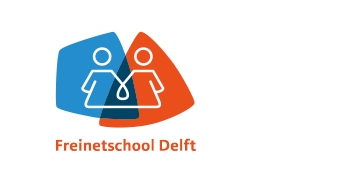 FORMULIER AANVRAAG VRIJSTELLING VAN GEREGELD SCHOOLBEZOEK Deel 1(artikel 11 onder f of artikel 11 onder g van de Leerplichtwet 1969) Vul deel 1 van dit formulier in, onderteken de aanvraag en voeg eventueel stukken toe. Stuur dit naar directie@freinetschooldelft.nl Het tweede deel wordt door de directie ingevuld. U ontvangt dit ondertekent retour. Een verloftoekenning wordt door de directie gedeeld met de collega’s van de betreffende groep(en). Gegevens van de aanvrager (ouder/verzorger): Gegevens van de leerling(en): Gegevens van de aangevraagde vrijstelling: Gegevens van de kinderen die een andere school bezoeken: Ondertekening ouder/verzorger: Datum: Handtekening:				FORMULIER AANVRAAG VRIJSTELLING VAN GEREGELD SCHOOLBEZOEK Deel 2(artikel 11 onder f of artikel 11 onder g van de Leerplichtwet 1969) In te vullen door directie Freinetschool DelftDe directie van de Freinetschool Delft,[  ]  geeft WEL toestemming voor het verlof.[  ]  geeft GEEN toestemming voor het verlof omdat __________________________________________	____________________________________________________________________________[  ]  heeft de aanvraag doorgestuurd naar de leerplichtambtenaar.Ondertekening directie: Datum: Handtekening:	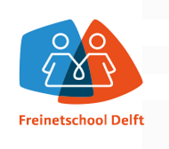 Voorletter(s) en achternaamAdresPostcode / woonplaatsTelefoonnummere-mail adresVoor- en achternaamGeboortedatum GroepVoor- en achternaamGeboortedatum GroepVoor- en achternaamGeboortedatum GroepPeriode van ____________ t/m _______________Reden:Voor- en achternaamGeboortedatum SchoolVoor- en achternaamGeboortedatum School